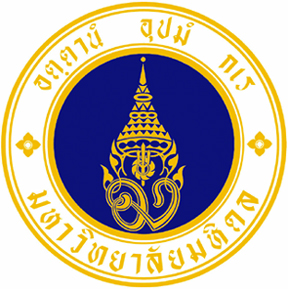 MAHIDOL UNIVERSITY
Since 1888Address of the institute………………………………….					 		Tel………………………….…..Fax………………………………Document no.  …………………………………….Date 		…………………………………….Subject 	Request for research project consideration at the Institutional Review Board, Faculty of Nursing, Mahidol UniversityDear		Chair of Institutional Review Board of the Faculty of Nursing, Mahidol University 	Mr./Mrs./Miss ………………………………………………………., a graduate student,………………., Faculty of Nursing, Mahidol University, as a principal investigator of the thesis entitled “……….” under supervision of ….……………………………, major advisor has requested to submit a research protocol for considerations at the Institutional Review Board, Faculty of Nursing, Mahidol University.  I have attached the documents listed below for your considerations			1)  Protocol submission form; 1 original copy, 3 copies with CD files			2)  Research proposal; 4 copies with CD files3)  Participant information sheet; 13 copies with CD files4)  Informed consent form; 13 copies with CD files5)  Curriculum vitae of principal investigator; 4 copies6)  Letter of commitment to conduct the research project after IRB approval; 1 original     copy, 3 copies7)  Instruments; 4 copies with CD files	8)  Letter of permission for data collection from all research settings; 4 copies		9)  Payment slips for protocol submission or Letter to request payment waiver     (original letter)10) Letter of permission to use patient’s information from patient medical records, patient      profiles; 4 copies11) Other documents or medias used to promote research projects (if any); 4 copies 12) In case of submission the research protocol for approval from the Institutional      Review Board of the research settings, submission of the COA, informed consent      form, and participant information sheet from IRB of all settings are required13) Document stated the result of thesis proposal defense from Graduate School                        (GR 33); 4 copies		14) Curriculum Vitae of thesis advisor; 4 copiesI hereby submit the entire document for your considerations		  Signature......................................................... 		                   (............................................................)     Director of the program 